How to Use a ProtractorCut out and sort the “using a protractor steps onto the foldable.  The title steps go on the front and match the instructions and images on the inside.Look at the angle.  If it is smaller than a right angle it is acute; if it is larger than a right angle it is obtuse.3.  Rotate the zero-edgeRotate the zero-edge of the protractor to line up with one side of the angle and for the other side of the angle to cross the protractor’s scale.2. Position the center markPlace the center mark of the protractor on the vertex of the angle.Obtuse or Acute?Read the size of the angle.  Acute Angle = numbers smaller than 90Obtuse Angle = numbers larger than 904.  Read the size of the angle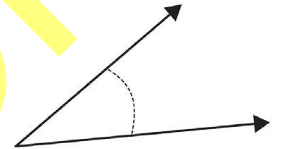 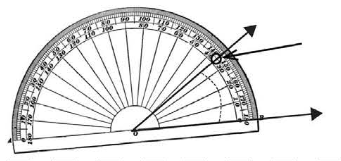 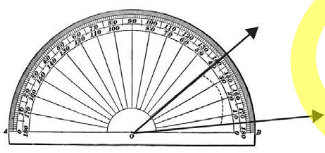 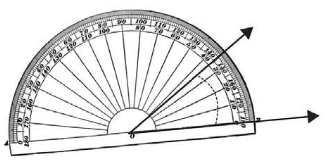 